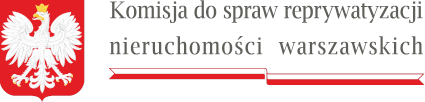 W nagłówku, po lewej stronie, znajduje się logo Komisji do spraw reprywatyzacji nieruchomości warszawskich zawierające godło państwa polskiego i podkreślenie w formie miniaturki flagi RPWarszawa, dnia 26 stycznia 2022 r. Sygn. akt KR VI R 5/22Postanowienie Komisja do spraw reprywatyzacji nieruchomości warszawskich w składzie:Przewodniczący Komisji:Sebastian KaletaCzłonkowie Komisji: Paweł Lisiecki, Wiktor Klimiuk, Łukasz Kondratko, Robert Kropiwnicki, Sławomir Potapowicz, Adam Zieliński,po przeprowadzeniu w dniu 26 stycznia 2022 r. na posiedzeniu niejawnym czynności sprawdzających w celu stwierdzenia, czy istnieją podstawy do wszczęcia postępowania rozpoznawczego  postanawia:na podstawie art. 15 ust. 2 i ust. 3, art. 16 ust. 1 i 2 ustawy z dnia 9 marca 2017 r. o szczególnych zasadach usuwania skutków prawnych decyzji reprywatyzacyjnych dotyczących nieruchomości warszawskich, wydanych z naruszeniem prawa (Dz. U. z 2021 r. poz. 795; dalej ustawa), wszcząć z urzędu postępowanie rozpoznawcze w sprawie decyzji Prezydenta m.st. Warszawy z dnia      2010 r. nr        , ustanawiającej prawo użytkowania wieczystego do gruntu o powierzchni 367 m2 oznaczonego jako działki ewidencyjne      obecnie wchodzące w skład działki    nr    z obrębu      położonego w Warszawie przy ul. Radzymińskiej 34,  dla którego Sąd Rejonowy dla W.   -  M  w  W. prowadzi księgę wieczystą            dawne oznaczenie numerem hipotecznym „Dobra Ziemskie Osada Szmulowizna” nr    rej hip       z udziałem stron: Miasta Stołecznego Warszawy, B.   K. , E.   M. ,  L.   W.    W.,   M.   B.   W.,    na podstawie art. 16 ust. 2 i ust. 3 ustawy, zawiadomić strony o wszczęciu postępowania rozpoznawczego poprzez ogłoszenie w Biuletynie Informacji Publicznej.Przewodniczący KomisjiSebastian KaletaPOUCZENIE:Zgodnie z art. 10 ust. 4 ustawy z dnia 9 marca 2017 r. o szczególnych zasadach usuwania skutków prawnych decyzji reprywatyzacyjnych dotyczących nieruchomości warszawskich, wydanych z naruszeniem prawa (Dz. U. z 2021 r. poz. 795) na niniejsze postanowienie nie przysługuje środek zaskarżenia.